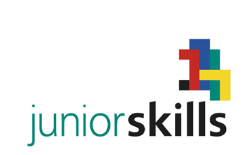 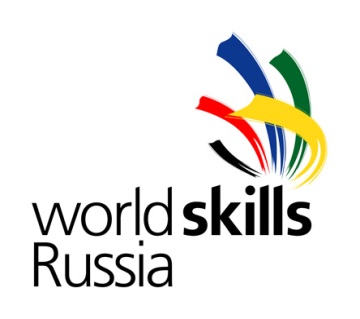 Краснодарский край 2017Конкурсное задание«Ландшафтный дизайн» Landscape GardeningВозрастная категория «14+»«Реализация (выполнение комплекса строительных работ, благоустройства и озеленения) проекта малого сада»Конкурсное задание включает в себя следующие разделы:ВведениеФормы участия в конкурсеЗадание для конкурсаМодули задания и необходимое времяКритерии оценкиНеобходимые приложенияКоличество часов на выполнение задания: 12  ч.Разработано экспертами WSR: Страна: РоссияВВЕДЕНИЕ1.1. Название и описание профессиональной компетенции.1.1.1 Название профессиональной компетенции: Ландшафтный дизайн.14+.1.1.2. Описание профессиональной компетенции.Профессиональный техник, мастер зеленого хозяйства обеспечивает производство работ по благоустройству и озеленению территории, выполняя всю работу в соответствии с действующими сводами правил. Работа включает в себя необходимость определять номенклатуру и осуществлять расчет объемов (количества) и графики поставки материально-технических ресурсов в соответствии с производственными заданиями и календарными планами производства работ на объекте строительства. Также он должен определять виды и сложность, рассчитывать объемы строительных работ и производственных заданий в соответствии с имеющимися ресурсами, также определять соответствие технологии и результатов осуществляемых видов работ по благоустройству и озеленению проектной документации, нормативным техническим документам, техническим условиям, технологическим картам. Техник, мастер зеленого строительства должен производить визуальный и инструментальный контроль качества поставляемых материально-технических ресурсов и выполнение работ  по благоустройству и озеленению.1.2. Область применения1.2.1. Каждый Эксперт и Участник обязан ознакомиться с данным Конкурсным заданием.1.3. Сопроводительная документация1.3.1. Поскольку данное Конкурсное задание содержит лишь информацию, относящуюся к соответствующей профессиональной компетенции, его необходимо использовать совместно со следующими документами:•	«Junior WorldSkills Russia», Техническое описание. Ландшафтный дизайн, 14+•	«JuniorWorldSkills Russia», Правила проведения чемпионата•	«WorldSkills Russia», Правила проведения чемпионата•	Принимающая сторона – Правила техники безопасности и санитарные нормы.2. ФОРМЫ УЧАСТИЯ В КОНКУРСЕКомандное участие обучающихся в возрасте 14-17 лет. В каждой команде должно быть 2 человека. 3. ЗАДАНИЕ ДЛЯ КОНКУРСАПродолжительность конкурса три дня. Максимальное время выполнения проекта – 12 часов. Работу по конкурсному заданию необходимо разместить в границах экспо-места площадью 4м2 (2х2м). Конкурсное задание включает в себя такие модули как компоновка зеленых насаждений, элементы мощения, подпорные стены. Содержанием конкурсного задания являются работы по строительству, благоустройству и озеленению фрагмента малого сада. Участники соревнований получают пакет рабочей документации. Конкурсное задание имеет несколько модулей, выполняемых последовательно. Каждый выполненный модуль оценивается отдельно.Окончательные аспекты критериев оценки уточняются членами жюри. Оценка производится как в отношении работы модулей, так и в отношении процесса выполнения конкурсной работы. Если участник конкурса не выполняет требования техники безопасности, подвергает опасности себя или других конкурсантов, такой участник может быть отстранен от конкурса.Время и детали конкурсного задания в зависимости от конкурсных условий могут быть изменены членами жюри.Конкурсное задание должно выполняться помодульно. Оценка также происходит от модуля к модулю. Конкурс, включает в себя проведение комплекса работ по строительству, благоустройству и озеленению проекта малого сада. 4. МОДУЛИ ЗАДАНИЯ И НЕОБХОДИМОЕ ВРЕМЯМодули и время сведены в таблице 1 Таблица 1.Модуль 1: Компоновка зеленых насажденийКоманде необходимо провести работы по озеленению в виде посадок древесно-кустарниковой и травянистой растительности. Работы проводятся согласна рабочей документации. Определенный процент посадочного материала с точки зрения создания композиции компонуется участниками самостоятельно.Модуль 2: Мощение.Команде необходимо выполнить работу по создание элементов мощения согласно рабочей документации из предложенных материалов. Модуль 3: Стены.Команде необходимо выполнить комплекс строительных работ для возведения подпорных стенок согласно рабочей документации из предложенных материалов.Для выполнения требований проектного задания, участникам необходимо принести с собой на конкурс собственные строительные инструменты и оборудование в ящиках для инструмента (TOOLBOX), которые должны соответствовать требованиям принимающей страны в области техники безопасности.Содержание TOOLBOX может включать в себя:Инструмент для определения уровня (например, авто уровень, лазерный уровень);Сантиметр, рулетка;Карандаш;Рейка для выравнивания, правило строительное;Киянки резиновые, деревянныеСтроительный угол;Строительный уровень;Молоток;Лопатка садовая;Шпагат; Предметы индивидуальной защиты  (очки, средства защиты органов слуха, перчатки, сапоги безопасности, защита колен и респиратор и т.д.)	Инструмент перечисленный в ИЛ (предоставляемый организаторами) не может быть продублирован участниками в индивидуальном ящике с инструментами (TOOLBOX). Размер ящик для инструментов должен быть ограничен в объеме - 0.72 м.куб внутри, за исключением измерительных приборов (геодезических) и средств индивидуальной защиты, которые могут перевозиться в отдельных контейнерах. Инструменты привезенные свыше указанного размера не допускаются  на конкурсной площадке.5. Критерии оценкиВ данном разделе определены критерии оценки и количество начисляемых баллов (субъективные и объективные) таблица 2. Общее количество баллов задания/модуля по всем критериям оценки составляет 100.Таблица 2.НЕОБХОДИМЫЕ ПРИЛОЖЕНИЯПредставлены отдельным файлом – пакет рабочей документации.№ п/пНаименование модуляРабочее времяВремя на задание1Модуль 1: Компоновка зеленых насажденийС2 9.00-12.00С3 9.00-12.004 часов2Модуль 2: МощениеС1 9.00-12.00С2 9.00-12.004 часов3Модуль 3: Подпорные стеныС1 9.00-12.004 часовРазделКритерийОценкиОценкиОценкиРазделКритерийСудейство, JudgmentJ-JudgОбъективнаяO-ObjОбщаяtotalАПроцесс работы16016ВКомпоновка зеленых насаждений26430СМощение61420DСтены41418GОбщее впечатление21416Итого  Итого  5446100